The Scoring Summary Team Stats 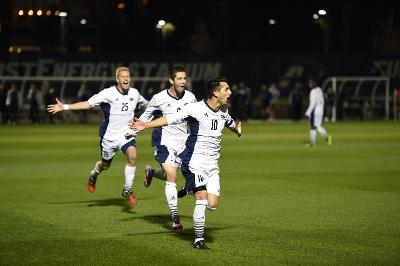 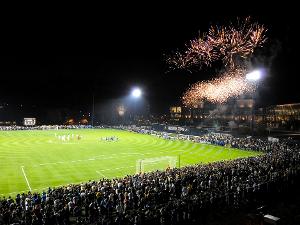 University First Quarter Second Quarter FinalAkron 112Northern Illinois 011University Shots (On Goal)Saves FoulsCorner KicksOffsides Akron 16 (8)51157Northern Illinois9 (6)62333